    The Prof Edward Winter Early Career Researcher Award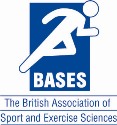 The form has been created for members to view and complete in Microsoft Word. Spaces are reserved for entering information. The tab button should be used to move the cursor between spaces. Once completed, please save the document.Section 1: Personal DetailsSection 2: CriteriaDeclaration
Please e-mail the completed application form to officemanager@bases.org.ukFull Name including TitleInstitution/EmployerEmailI certify that I am a Student or Professional member of BASES for at least three years.I have read the Award Criteria and I certify that I adhere to all the Award Criteria.  Title of accepted BASES conference abstract Names of co authorsTitle of webinar or podcast*Within the webinar and/or podcast there should be some reflections on key issues such as ensuring there is ‘science in sports & exercise science’, ‘integrity’, ‘honesty in reporting’, ‘concise writing’I hereby certify that the information I have supplied in this application is correct at the time of writing. Date:Signed: